Attendance:Heading(2-7 words)Expert Lecture Series under Decennial year Celebration, Manipal University JaipurAuthor(Department name)Department of CommerceCaption(1-2 lines)Department of Commerce under Decennial year Celebration organized an online Expert Lecture on the Topic “Emerging issues under Income Tax Laws”.Main BodyOn 24th May 2022, an expert lecture was organized via virtual mode at 11.30 AM onwards by the School of Business and Commerce, Manipal University Jaipur. The Expert Speaker of the event was CA Rinkesh Devnani, Partner BSR and Company LLP which is the affiliate to KPMG. The objective of the event was to acquaint the students about the latest developments in the field of Taxation and the challenges being faced by the taxation system in the Indian and foreign  perspective. More than 80 participants participated in this virtual event.On this occasion, Cmde (Dr.) Jawahar Mal Jangir, Provost and Director of SBC, MUJ conveyed their message to all. Dr. Gaurav Lodha Convened the session. Vote of thanks was expressed by Dr. Saurabh Sharma, HoD, Department of Commerce. Images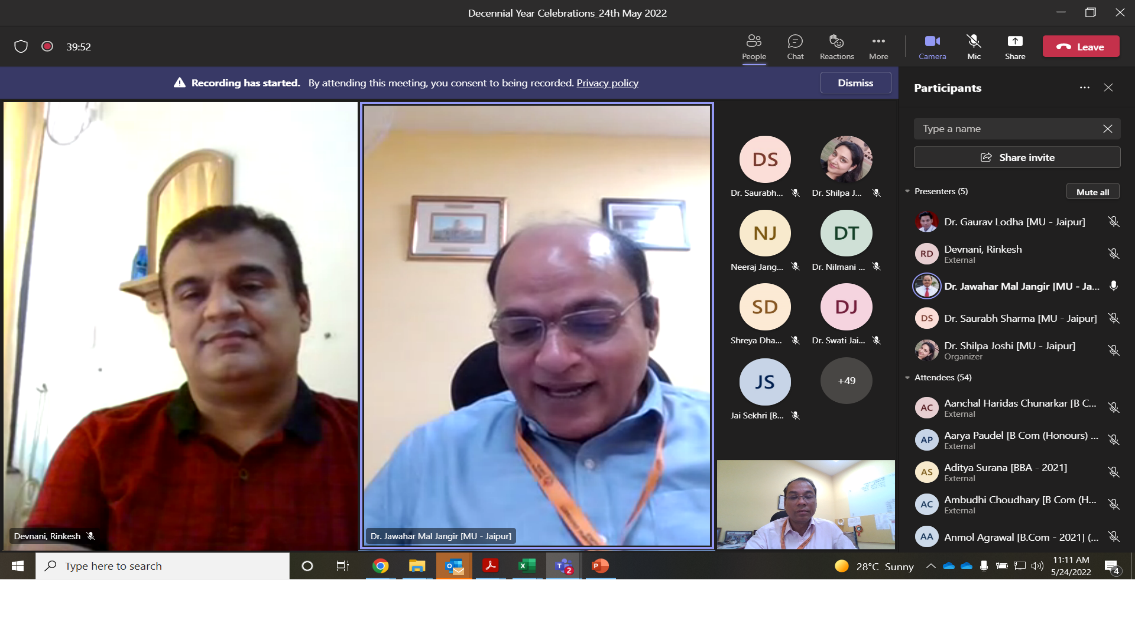 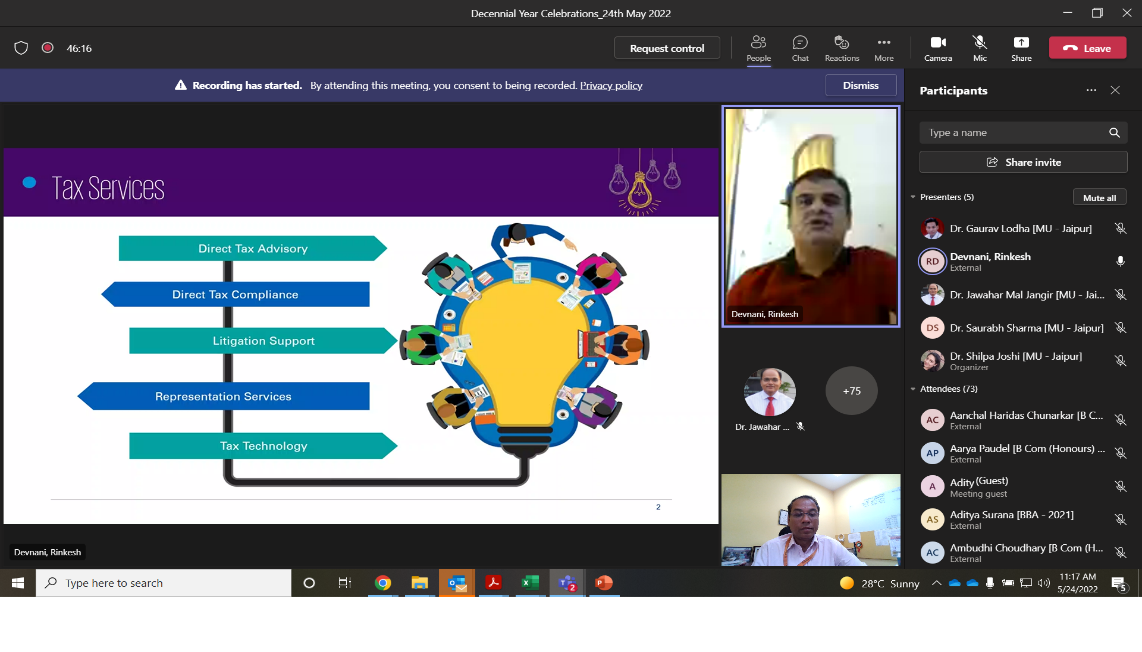 Video URLhttps://manipaleducations.sharepoint.com/sites/DecennialYearCelebrations_24thMay2022/Shared%20Documents/General/Recordings/Decennial%20Year%20Celebrations_24th%20May%202022-20220524_105429-Meeting%20Recording.mp4?web=1Full NameUser ActionTimestampDr. Shilpa Joshi [MU - Jaipur]Joined5/24/2022, 10:48:00 AMDr. Gaurav Lodha [MU - Jaipur]Joined before5/24/2022, 10:48:00 AMAtharva Sachindra Daine [BBA - 2021]Joined before5/24/2022, 10:48:00 AMDr. Jawahar Mal Jangir [MU - Jaipur]Joined5/24/2022, 10:48:33 AMDr. Jawahar Mal Jangir [MU - Jaipur]Left5/24/2022, 10:50:16 AMDr. Jawahar Mal Jangir [MU - Jaipur]Joined5/24/2022, 10:50:39 AMDr. Jawahar Mal Jangir [MU - Jaipur]Left5/24/2022, 10:50:57 AMDr. Jawahar Mal Jangir [MU - Jaipur]Joined5/24/2022, 10:53:05 AMDr. Saurabh Sharma [MU - Jaipur]Joined5/24/2022, 10:53:07 AMIshika Sarda [B.Com (Honours In Accounting) - 2020] (Guest)Joined5/24/2022, 10:55:16 AMIshika Sarda [B.Com (Honours In Accounting) - 2020] (Guest)Left5/24/2022, 10:55:19 AMIshika Sarda [B.Com (Honours In Accounting) - 2020] (Guest)Joined5/24/2022, 10:55:49 AMIshika Sarda [B.Com (Honours In Accounting) - 2020] (Guest)Left5/24/2022, 11:10:24 AMVandit Lodha [B.Com (Honours In Accounting) - 2020] (Guest)Joined5/24/2022, 10:55:21 AMDr. Nilmani Tripathi (Guest)Joined5/24/2022, 10:57:05 AMShreya Dharan [B.COM (HONOURS) - 2019] (Guest)Joined5/24/2022, 10:59:41 AMDevnani, RinkeshJoined5/24/2022, 11:00:38 AMDr. Swati Jain [MU - Jaipur]Joined5/24/2022, 11:01:25 AMDr. Nupur Ojha [MU - Jaipur]Joined5/24/2022, 11:02:31 AMDr. Nupur Ojha [MU - Jaipur]Left5/24/2022, 11:08:44 AMDr. Nupur Ojha [MU - Jaipur]Joined5/24/2022, 11:09:00 AMJai Sekhri [B Com (Honours) In Accounting - 2021]Joined5/24/2022, 11:03:18 AMDr. Suhasini Verma [MU - Jaipur]Joined5/24/2022, 11:03:26 AMDr. Suhasini Verma [MU - Jaipur]Left5/24/2022, 11:11:52 AMVarsha Agrawal [B Com (Honours) In Accounting - 2021]Joined5/24/2022, 11:03:36 AMPranali Premraj Pisal [B Com (Honours) In Accounting - 2021]Joined5/24/2022, 11:03:45 AMPratibha Keswani [B Com (Honours) In Accounting - 2021]Joined5/24/2022, 11:03:57 AMMs. Savita Panwar [MUJ]Joined5/24/2022, 11:04:25 AMAmbudhi Choudhary [B Com (Honours) In Accounting - 2021]Joined5/24/2022, 11:04:27 AMarza1481 (Guest)Joined5/24/2022, 11:04:31 AMMs. Nishu Gupta [MUJ]Joined5/24/2022, 11:04:33 AMNistha Sethia [B Com (Honours) In Accounting - 2021]Joined5/24/2022, 11:04:38 AMMamta Soni [MU - Jaipur]Joined5/24/2022, 11:04:45 AMPrerana Singh [B Com (Honours) In Accounting - 2021]Joined5/24/2022, 11:04:50 AMSimran Kaur Arora [B Com (Honours) In Accounting - 2021]Joined5/24/2022, 11:04:54 AMHemant Sharma [B Com (Honours) In Accounting - 2021]Joined5/24/2022, 11:04:54 AMPalak Chouhan [BBA - 2021]Joined5/24/2022, 11:04:58 AMPalak Chouhan [BBA - 2021]Left5/24/2022, 11:07:12 AMRiya Lohia [B Com (Honours) In Accounting - 2021]Joined5/24/2022, 11:05:00 AMNeeraj Jangid [B Com (Honours) In Accounting - 2021]Joined5/24/2022, 11:05:22 AMKashish Jain [BBA - 2021]Joined5/24/2022, 11:05:28 AMAshish Saini [B Com (Honours) In Accounting - 2021]Joined5/24/2022, 11:05:28 AMDivyansh Gaur [B Com (Honours) In Accounting - 2021]Joined5/24/2022, 11:05:34 AMShreyansh Tayal [B Com (Honours) In Accounting - 2021]Joined5/24/2022, 11:05:35 AMShreyansh Tayal [B Com (Honours) In Accounting - 2021]Left5/24/2022, 11:07:35 AMShreyansh Tayal [B Com (Honours) In Accounting - 2021]Joined5/24/2022, 11:07:48 AMShreyansh Tayal [B Com (Honours) In Accounting - 2021]Left5/24/2022, 11:08:05 AMShreyansh Tayal [B Com (Honours) In Accounting - 2021]Joined5/24/2022, 11:08:09 AMHarsh Kumar Singh [B Com (Honours) In Accounting - 2021]Joined5/24/2022, 11:05:51 AMAvani Goenka [B Com (Honours) In Accounting - 2021]Joined5/24/2022, 11:05:57 AMSiddharth Jalan [B.Com - 2021]Joined5/24/2022, 11:06:38 AMShruti Singh [B Com (Honours) In Accounting - 2021]Joined5/24/2022, 11:06:41 AMShruti Singh [B Com (Honours) In Accounting - 2021]Left5/24/2022, 11:08:44 AMShruti Singh [B Com (Honours) In Accounting - 2021]Joined5/24/2022, 11:10:21 AMNavya Khetan [BBA - 2021]Joined5/24/2022, 11:06:53 AMNitesh Gupta [B Com (Honours) In Accounting - 2021]Joined5/24/2022, 11:07:05 AMJani Manan Manishkumar [B Com (Honours) In Accounting - 2021]Joined5/24/2022, 11:07:06 AMAarya Paudel [B Com (Honours) In Accounting - 2021]Joined5/24/2022, 11:07:25 AMAditya  Surana [BBA - 2021]Joined5/24/2022, 11:07:25 AMPrem Raj [B Com (Honours) In Accounting - 2021]Joined5/24/2022, 11:07:36 AMBipasha Kar [B.Com - 2021] (Guest)Joined5/24/2022, 11:07:38 AMArnav Agarwal [BBA - 2021] (Guest)Joined5/24/2022, 11:07:43 AMAnmol Agrawal [B.Com - 2021] (Guest)Joined5/24/2022, 11:07:45 AMAnmol Agrawal [B.Com - 2021] (Guest)Left5/24/2022, 11:08:08 AMAnmol Agrawal [B.Com - 2021] (Guest)Joined5/24/2022, 11:08:44 AMAlok Mehta [BBA - 2021]Joined5/24/2022, 11:07:45 AMAlok Mehta [BBA - 2021]Left5/24/2022, 11:07:54 AMKanika Mahajan [BBA - 2021] (Guest)Joined5/24/2022, 11:07:46 AMAanchal Haridas Chunarkar [B Com (Honours) In Accounting - 2021]Joined5/24/2022, 11:08:35 AMNikhil Naredi [BBA - 2021]Joined5/24/2022, 11:08:43 AMNikhil Naredi [BBA - 2021]Left5/24/2022, 11:10:02 AMKhushiram Jagati [B.Com - 2021]Joined5/24/2022, 11:08:47 AMKaran Pratap Singh Rathore [B.Com - 2021]Joined5/24/2022, 11:09:37 AMKaveri Khandelwal [BBA - 2021]Joined5/24/2022, 11:10:05 AMNeha Rajawat [B.Com - 2021]Joined5/24/2022, 11:10:07 AMPalak Agarwal [B Com (Honours) In Accounting - 2021]Joined5/24/2022, 11:10:27 AMNidit Jain [B.Com - 2021]Joined5/24/2022, 11:10:28 AMBharti Singh [B.Com - 2021] (Guest)Joined5/24/2022, 11:10:30 AMPooja Kumawat [B.Com - 2021]Joined5/24/2022, 11:10:31 AMHarsh Bansal [B Com (Honours) In Accounting - 2021]Joined5/24/2022, 11:10:39 AMVyom [B. Com (Honours) Accounting- 2021]Joined5/24/2022, 11:10:42 AMDr. Somya Choubey [MUJ]Joined5/24/2022, 11:10:45 AMKartik Khatri [B Com (Honours) In Accounting - 2021]Joined5/24/2022, 11:11:09 AMMayank Tyagi Bhardwaj [BBA - 2021]Joined5/24/2022, 11:11:19 AManirudhjain3456@gmail.com (Guest)Joined5/24/2022, 11:11:29 AManirudhjain3456@gmail.com (Guest)Left5/24/2022, 11:12:07 AManirudhjain3456@gmail.com (Guest)Joined5/24/2022, 11:12:19 AMJay Sharma [BBA - 2021]Joined5/24/2022, 11:11:37 AMIshika Khandelwal [B Com (Honours) In Accounting - 2021]Joined5/24/2022, 11:11:41 AMKartikey Gupta [BBA - 2021]Joined5/24/2022, 11:11:51 AMMahak Nagori [BBA - 2021]Joined5/24/2022, 11:12:07 AMNitin Kumar Sharma [BBA - 2021]Joined5/24/2022, 11:12:19 AM